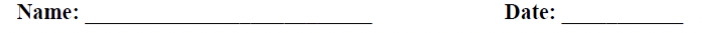 Pronouns and Antecedents Worksheet A pronoun is a word that may take the place of one or more nouns.
The noun or group of words that a pronoun refers to is called its antecedent. Directions: Underline the pronoun in each sentence below. Circle the antecedent the pronoun refers to. The novel was interesting to read. The girl read it. The novel was interesting to read. The girl read it.
Susan walked to the park. She enjoyed jumping on the trampoline.
2. Sharon loves to walk on the beach. She watches the sunset often.
3. Donald enjoys playing basketball. He knows that it is his favorite sport. 4. David, John and Michael enjoy playing soccer. They love teamwork.
5. The man must face the death penalty. He must face it with courage.
6. Jason hit the baseball. He hit it hard over the fence.
7. Darren drove his new car. He likes it very much.
8. Jimmy bought a new computer. He does research on it every day.
9. Michael shot the basketball. He saw it go through the net.
10. The submarine went under water. It descended many feet.
11. The cake was very tasty. It had a lot of frosting.
12. My basketball was out of air. I pumped it up. 